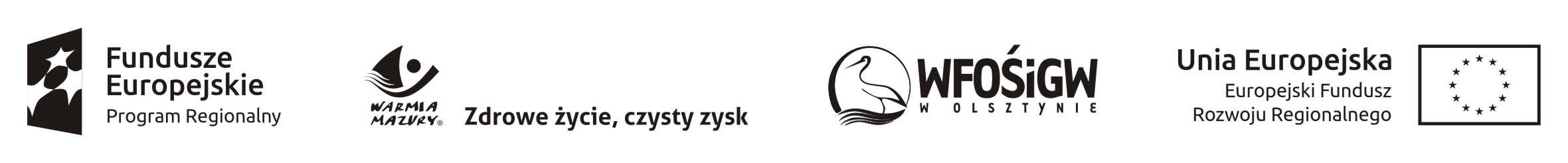 WOJEWÓDZKI FUNDUSZ OCHRONY ŚRODOWISKA I GOSPODARKI WODNEJ W OLSZTYNIEjako Instytucja Pośrednicząca
Regionalnym Programem Operacyjnym Województwa Warmińsko-Mazurskiego na lata 2014- 2020ogłasza KONKURS NR RPWM.05.02.00-IP.02-28-001/17na dofinansowanie projektów ze środkówRegionalnego Programu Operacyjnego Województwa  Warmińsko- Mazurskiego na lata 2014- 2020 Z ZAKRESU: OSI PRIORYTETOWEJ 5 ŚRODOWISKO PRZYRODNICZE I RACJONALNE WYKORZYSTANIE ZASOBÓWDziałanie 5.2 Gospodarka wodno-ściekowaNabór będzie przeprowadzony w trybie zamkniętym. Wartość kwoty przeznaczonej na dofinansowanie projektów w konkursie wynosi: 12 060 310,53 EUR co stanowi: 53 235 416,71 PLN ze środków Europejskiego Funduszu Rozwoju Regionalnego.Maksymalny poziom dofinansowania ze środków Regionalnego Programu Operacyjnego Województwa Warmińsko-Mazurskiego na lata 2014-2020 wynosi 85% wydatków kwalifikowalnych (w przypadku projektów nieobjętych pomocą publiczną i niegenerujących dochodu). W przypadku projektów objętych pomocą publiczną maksymalny poziom dofinansowania, zgodnie z zasadami określonymi w rozporządzeniach dotyczących pomocy publicznej.O dofinansowanie mogą ubiegać się: jednostki samorządu terytorialnego, ich związki i stowarzyszenia,jednostki organizacyjne jednostek samorządu terytorialnego,przedsiębiorstwa.Przewidziane do wsparcia typy projektów:Kompleksowe wsparcie gospodarki wodno-ściekowej – projekty służące rozwiązywaniu problemów z zakresu gospodarki wodno-ściekowej, umiejscowione na terenie aglomeracji (w rozumieniu dyrektywy 91/271/EWG) od 2 do 10 tys. RLM, w szczególności projekty polegające na:Zadanie 1:	budowa, rozbudowa lub modernizacja oczyszczalni ścieków komunalnychkod zakresu interwencji: 022 - Oczyszczanie ściekówalokacja: 500 000,00 euro (2 207 050,00 zł)Zadanie 2:	budowa, rozbudowa lub modernizacja instalacji związanych z gospodarką osadami ściekowymikod zakresu interwencji: 022 - Oczyszczanie ściekówalokacja: 500 000,00 euro (2 207 050,00 zł)Zadanie 3:	budowa i modernizacja systemów kanalizacji sanitarnej (dopuszczalny jest rozdział kanalizacji ogólnospławnej na sanitarną i deszczową)kod zakresu interwencji: 022 - Oczyszczanie ściekówalokacja: 4 191 065,45 euro (18 499 782,00 zł)Zadanie 4:	budowa i modernizacja systemów zaopatrzenia w wodę (sieci wodociągowe, ujęcia i stacje uzdatniania wody), z uwzględnieniem inteligentnych systemów zarządzania sieciami wodociągowymikod zakresu interwencji: 020 Dostarczanie wody do spożycia przez ludzi, 021 - Gospodarka wodna i ochrona wody pitnej alokacja: 6 869 245,08 euro (30 321 534,71 zł)Dopuszcza się zakup urządzeń i aparatury (np. mobilne laboratoria, instalacje kontrolno-pomiarowe), zakup i remont urządzeń służących gromadzeniu , odprowadzaniu, uzdatnianiu i przesyłowi wody, wdrożenie nowych technologii służących oszczędzaniu wody i odnowy wody – jako element uzupełniający projektów.Dopuszcza się realizację projektów grupowych, tj. realizowanych dla kilku aglomeracji, z których każda jest mniejsza niż 10 000 RLM.Projekt dotyczący gospodarki wodno-ściekowej w ramach każdego z ww. zadań, powinien zamykać się w granicach wyznaczonej aglomeracji na dzień składania wniosku lub w przypadku projektów grupowych w granicach aglomeracji objętych wspólnym projektem.Kryteria wyboru projektów wskazane są w dokumencie: Szczegółowy opis osi priorytetowej 5 Środowisko przyrodnicze i racjonalne wykorzystanie zasobów Regionalnego Programu Operacyjnego Województwa Warmińsko-Mazurskiego na lata 2014- 2020.Termin, miejsce i forma składania wniosków o dofinansowanie:Wniosek o dofinansowanie projektu wraz z załącznikami należy złożyć osobiście, listem poleconym, za pośrednictwem posłańca lub kuriera (liczy się data wpływu) w Sekretariacie Wojewódzkiego Funduszu Ochrony Środowiska i Gospodarki Wodnej w Olsztynie, ul. Św. Barbary 9, 10-026 Olsztyn, w formie papierowej w jednym egzemplarzu oraz w wersji elektronicznej (na płycie CD lub innym trwałym nośniku elektronicznym). Ponadto, wypełniony wniosek w wersji elektronicznej należy przesłać za pomocą systemu informatycznego LSI MAKS 2, dostępnego na stronie internetowej www.rpo.warmia.mazury.pl, używając funkcji: „wyślij wniosek” (odnośnik: Maks 2, Lokalny System Informatyczny).Termin składania wniosków: 
od 28 lutego 2017 r. do 20 kwietnia 2017 r.
w poniedziałek w godzinach od 8.00 – 16.00od wtorku do piątku w godzinach od 7.30 – 15.30Ostateczny termin składania wniosków upływa 20 kwietnia 2017 r. o godz. 15.30 Wnioski, które wpłyną po terminie będą rejestrowane, natomiast nie będą podlegały weryfikacji wymogów formalnych i pozostawione będą bez rozpatrzenia. Rozstrzygnięcie konkursu nastąpi w sierpniu 2017 r. Instytucja Pośrednicząca zastrzega możliwość zmiany terminu rozstrzygnięcia konkursu. Sposób i miejsce udostępnienia regulaminu konkursu:Informacje dotyczące zasad przygotowania i składania wniosków o dofinansowanie projektów oraz procedury przebiegu konkursu (w tym procedury odwoławczej) zawiera Regulamin konkursu nr RPWM.05.02.00-IP.02-28-001/17 Regionalny Program Operacyjny Województwa Warmińsko-Mazurskiego na lata 2014-2020, Oś priorytetowa 5 Środowisko przyrodnicze i racjonalne wykorzystanie zasobów, Działanie 5.2 Gospodarka wodno-ściekowa wraz z załącznikami (m. in. Wzór wniosku o dofinansowanie projektu oraz wzór umowy o dofinansowanie projektu). Regulamin konkursu udostępniany jest w formie elektronicznej na stronie internetowej Programu: www.rpo.warmia.mazury.pl/  (odnośnik: Zobacz ogłoszenia i wyniki naborów wniosków) oraz Portalu Funduszy Europejskich: www.funduszeeuropejskie.gov.pl.Pełna dokumentacja związana z konkursem nr RPWM.05.02.00-IP.02-28-001/17 znajduje się na stronie internetowej Programu: www.rpo.warmia.mazury.pl oraz Portalu Funduszy Europejskich: www.funduszeeuropejskie.gov.pl.